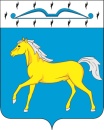 АДМИНИСТРАЦИЯ ПРИХОЛМСКОГО СЕЛЬСОВЕТАМИНУСИНСКОГО РАЙОНАКРАСНОЯРСКОГО КРАЯРОССИЙСКАЯ ФЕДЕРАЦИЯП О С Т А Н О В Л Е Н И Е14.12.2021                                     п. Прихолмье                                   № 60-п  Об утверждении перечня главных администраторов источников финансирования дефицита бюджета Прихолмского сельсовета и сроков внесения изменений в перечень главных администраторов источников финансирования дефицита бюджета Прихолмского сельсоветаВ соответствии с пунктом 4 статьи 160.2 Бюджетного кодекса Российской Федерации, постановлением Правительства Российской Федерации от 16.09.2021 № 1568 «Об утверждении общих требований 
к закреплению за органами государственной власти (государственными органами) субъекта Российской Федерации, органами управления территориальными фондами обязательного медицинского страхования, органами местного самоуправления, органами местной администрации полномочий главного администратора источников финансирования дефицита бюджета и к утверждению перечня главных администраторов источников финансирования дефицита бюджета субъекта Российской Федерации, бюджета территориального фонда обязательного медицинского страхования, местного бюджета», решением Прихолмского сельского Совета депутатов от 04.07.2017 № 55-рс «Об утверждении Положения о бюджетном процессе  в  Прихолмском  сельсовете», руководствуясь статьей 20 Устава Прихолмского сельсовета Минусинского района Красноярского края, ПОСТАНОВЛЯЮ:Утвердить перечень главных администраторов источников финансирования дефицита бюджета Прихолмского сельсовета, согласно приложению № 1 к настоящему постановлению.Утвердить порядок и сроки внесения изменений в перечень главных администраторов источников финансирования дефицита бюджета Прихолмского сельсовета, согласно приложению № 2 к настоящему постановлению.Контроль за исполнением настоящего постановления оставляю за собой.Постановление вступает в силу в день, следующий за днем 
его официального опубликования в официальном печатном издании «Прихолмские вести», подлежит размещению на официальном сайте администрации Прихолмского сельсовета в сети «Интернет» в разделе «Документы», подраздел «Постановления», и применяется к правоотношениям, возникающим при составлении и исполнении бюджета Прихолмского сельсовета, начиная с бюджета на 2022 год и на плановый период 2023–2024 годов.Глава Прихолмского сельсовета                                                      А.В. Смирнов Приложение № 2к постановлению администрацииПрихолмского сельсоветаот 14.12.2021 № 60-пПорядок и срокивнесения изменений в перечень главных администраторовисточников финансирования дефицита бюджета Прихолмского сельсоветаНастоящий Порядок  разработан в соответствии с пунктом 8 Общих требований  к закреплению за органами государственной власти (государственными органами) субъекта Российской Федерации, органами управления территориальными фондами обязательного медицинского страхования, органами местного самоуправления, органами местной администрации полномочий главного администратора источников финансирования дефицита бюджета и к утверждению перечня главных администраторов источников финансирования дефицита бюджета субъекта Российской Федерации, бюджета территориального фонда обязательного медицинского страхования, местного бюджета, утвержденных постановлением Правительства Российской Федерации от 16.09.2021 № 1568 (далее – Общие требования) и определяет порядок и сроки внесения изменений в перечень главных администраторов источников финансирования дефицита бюджета Прихолмского сельсовета (далее - Порядок).2. Внесение изменений в перечень главных администраторов источников финансирования дефицита бюджета Прихолмского сельсовета (далее – Перечень ГАИФДБ) осуществляется в случае изменения:а) состава главных администраторов источников финансирования дефицита бюджета Прихолмского сельсовета;б) функций главных администраторов источников финансирования дефицита бюджета Прихолмского сельсовета;в) принципов назначения и присвоения структуры кодов классификации источников финансирования дефицита бюджета Прихолмского сельсовета;г) состава закрепленных за главными администраторами источников финансирования дефицита бюджета Прихолмского сельсовета кодов классификации источников финансирования дефицита бюджета Прихолмского сельсовета. 3. В случаях, указанных в пункте 2 настоящего Порядка, и при необходимости,  в Перечень ГАИФДБ вносятся изменения в течение 30 календарных дней со дня внесения соответствующих изменений в законодательные и иные правовые акты Российской Федерации и (или) Красноярского края, а также в муниципальные правовые акты администрации Прихолмского сельсовета. 4. Перечень ГАИФДБ актуализируется с учетом внесенных в текущем финансовом году изменений и утверждается постановлением администрации Прихолмского сельсовета в соответствии с Общими требованиями,  установленными Правительством Российской Федерации.Приложение № 1
к постановлению администрации
Прихолмского сельсовета
от 14.12.2021 № 60-пПриложение № 1
к постановлению администрации
Прихолмского сельсовета
от 14.12.2021 № 60-пПриложение № 1
к постановлению администрации
Прихолмского сельсовета
от 14.12.2021 № 60-пПеречень главных администраторов источников финансирования дефицита бюджета Прихолмского  сельсоветаПеречень главных администраторов источников финансирования дефицита бюджета Прихолмского  сельсоветаПеречень главных администраторов источников финансирования дефицита бюджета Прихолмского  сельсоветаКод главного  администратора источников финансирования дефицита бюджетаКод группы, подгруппы, статьи и вида источника финансирования дефицита бюджетаНаименование главного администратора источников финансирования дефицита сельского бюджета, наименование кода группы, подгруппы, статьи и вида источника финансирования дефицита бюджета123823Администрация Прихолмского сельсовета82301 02 00 00 10 0000 710Привлечение сельскими поселениями кредитов от кредитных организаций в валюте Российской Федерации82301 02 00 00 10 0000 810Погашение сельскими поселениями кредитов от кредитных организаций в валюте Российской Федерации82301 03 01 00 10 0000 710Привлечение кредитов из других бюджетов бюджетной системы Российской Федерации бюджетами сельских поселений в валюте Российской Федерации82301 03 01 00 10 0000 810Погашение бюджетами сельских поселений кредитов из других бюджетов бюджетной системы Российской Федерации в валюте Российской Федерации82301 05 02 01 10 0000 510Увеличение прочих остатков денежных средств бюджетов сельских поселений82301 05 02 01 10 0000 610Уменьшение прочих остатков денежных средств бюджетов сельских поселений